ЭНЕРГЕТИКА И ЭНЕРГОСБЕРЕГАЮЩИЕ ТЕХНОЛОГИИ В ТРАНСПОРТНОЙ ОТРАСЛИКабирова М. В.Федеральное государственное бюджетное образовательное учреждениевысшего образования«Уральский государственный университет путей сообщения»Колледж железнодорожного транспортаЭнергетика — это отрасль промышленности, совокупность больших естественных и искусственных подсистем, служащих для преобразования, распределения и использования энергетических ресурсов всех видов. Задача энергетики и входящих в нее структур - обеспечение производства энергии путём преобразования первичной энергии топлива во вторичную.Виды энергетики: традиционная (тепловая энергетика, гидравлическая энергетика, ядерная энергетика);нетрадиционная (малые гидроэлектростанции, ветровая энергетика, геотермальная энергетика, солнечная энергетика, биоэнергетические установки, установки на топливных элементах, водородная энергетика, термоядерная энергетика).Солнечная энергетика – преобразование солнечной энергии в электроэнергию фотоэлектрическим и термодинамическим методами. Для фотоэлектрического метода используются фотоэлектрические преобразователи с непосредственным преобразованием энергии световых квантов в электроэнергию.Геотермальная энергетика – способ получения электроэнергии путем преобразования внутреннего тепла Земли (энергии горячих пароводяных источников) в электрическую энергию.Ветроэнергетика – это отрасль энергетики, специализирующаяся на использовании энергии ветра.Волновая энергетика – способ получения электрической энергии путем преобразования потенциальной энергии волн в кинетическую энергию пульсаций и оформлении пульсаций в однонаправленное усилие, вращающее вал электрогенератора.Градиент-температурная энергетика. Этот способ добычи энергии основан на разности температур. Он не слишком широко распространен. С его помощью можно вырабатывать достаточно большое количество энергии при умеренной себестоимости производства электроэнергии.Биомассовая энергетика. При гниении биомассы (навоз, умершие организмы, растения) выделяется биогаз с высоким содержанием метана, который и используется для обогрева, выработки электроэнергии и пр.Энергия – это одно из свойств материи, а именно общая количественная оценка различных форм движения материи. Эти формы движения могут превращаться  друг в друга.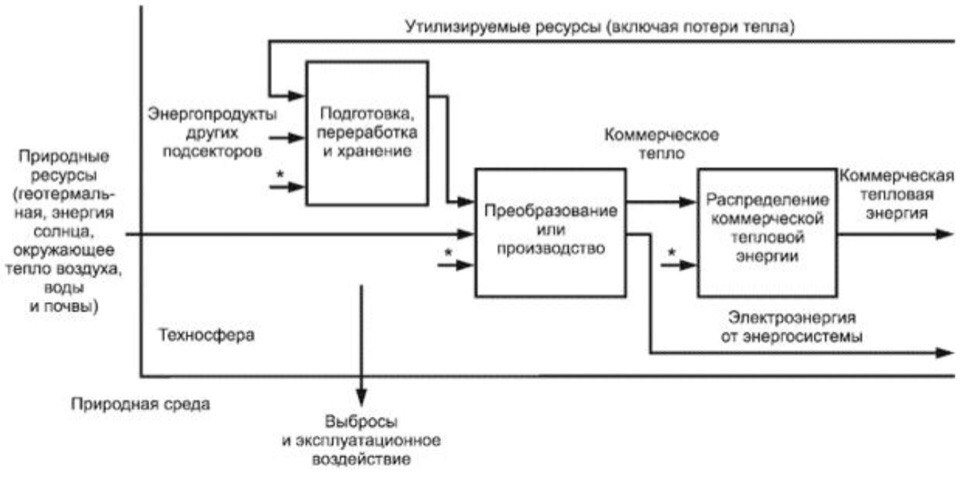 Рисунок 1  – Схема производства и потребления энергииВиды энергии: механическая энергия – является конечным видом энергии для транспорта;тепловая энергия – обладают нагретые тела;химическая энергия – содержится в топливе и пище;электрическая энергия – генерируется на электростанциях;солнечная энергия – лучистая энергия электромагнитного излучения;ядерная энергия – возникает из-за внутриядерных силовых полей.Энергия, непосредственно существующая в природе (энергия топлива, воды, ветра, тепла Земли, ядерная) называется первичной. Энергия, получаемая человеком после преобразования первичной энергии на специальных установках – станциях, называется вторичной.Развитие транспортных средств является частью общего научно-технического прогресса, оно необходимо и не может быть приостановлено. Транспорт является важнейшим потребителем электроэнергии. За последние годы транспортная система страны претерпела серьезные количественные и качественные изменения. Энергосбережение на транспортеБыстрые темпы развития транспорта, несмотря на определенное повышение его энергетической эффективности, увеличивают потребности в наиболее квалифицированных и дорогих энергоносителей. В этой связи весьма актуальной является политика энергосбережения, проводимая на всех видах транспорта. Основными направлениями энергосбережения на автомобильном транспорте являются: увеличение доли грузооборота и пассажирооборота, выполняемых автомобилями и автобусами, снижение удельных норм расхода топлива автомобилями за счет повышения КПД двигателей.Основными направлениями энергосбережения на водном транспорте являются: пополнение флота новыми судами, оптимизация режимов работы судового оборудования при помощи АСУ и бортовых ЭВМ, внедрение новых систем топливоподготовки, многофункциональных присадок к топливу.Энергосбережение на воздушном транспорте достигается: применением более экономичных самолетов, совершенствованием расстановки и использования парка самолетов в соответствии с пассажиропотоками и дальностью рейсов, разработкой и усовершенствованием методов летней эксплуатации, использованием водорода в качестве топлива, внедрением новых аэродромных машин и механизмов. Электроснабжение на железнодорожном транспорте.Система электроснабжения представляет собой единую электрическую сеть, которая состоит из внешних систем (электростанции, линии электропередачи, районные трансформаторные подстанции) и сооружений, находящихся непосредственно в системе железных дорог (тяговые подстанции, контактная сеть с питающим и отсасывающими линиями).План деятельности министерства Российской Федерации на 2016 - 2021 годы.Деятельность Минэнерго России как субъекта управления направлена на обеспечение достижения ряда стратегических целей страны.  Вырабатывая и реализуя государственную энергетическую политику, Министерство ориентируется на достижение трех стратегических целей.Повышение эффективности использования топливно-энергетических ресурсов и функционирования топливно-энергетического комплекса России; Данная цель предполагает эффективное и надежное обеспечение топливно-энергетическими ресурсами и соответствующими инфраструктурными услугами всех групп потребителей, как на федеральном, так и на региональном уровне.Развитие конкурентоспособности топливно-энергетического комплекса России;Эта цель относится, прежде всего, к сфере конкурентных отношений на внутреннем и внешнем энергетических рынках в условиях открытой экономики.Укрепление позиций России на мировых энергетических рынках.Обозначенная цель определяет политику создания условий для достижения Россией лидирующих позиций в глобальной экономике посредством эффективного участия в мировом процессе управления энергетическим сектором.Железнодорожный транспорт, на долю которого приходится примерно 50% всех перевезенных в стране грузов, ежегодно расходует около 30 млн. т условного топлива, причем 60% всех затрат приходится на долю тепловозов. Экономия лишь 1 т условного топлива обеспечивает перевозку 3.000 т грузов примерно на 100 км.В настоящее время энергетика является одним из устойчиво работающих производственных секторов российской экономики. При этом железнодорожный транспорт − стабильный потребитель широкой номенклатуры энергоресурсов, вырабатываемых топливно-энергетическим комплексом страны. Энергосбережение на железнодорожном транспорте.Среди основных направлений снижения энергопотребления в сфере железных дорог:проведение электрификации железных дорог;замена нефтяного топлива на сжиженный природный газ;максимально возможная загрузка вагонов и использование вагонов повышенной грузоподъемности;ввод в эксплуатацию усовершенствованных локомотивов с улучшенным КПД двигателей;снижение энергопотерь на тяговых подстанциях;использование вагонов на роликовых подшипниках для снижения сопротивления движению;устройство централизованного теплоснабжения железнодорожных станций и узлов.Вывод: Современный уровень знаний, а также имеющиеся и находящиеся в стадии разработок технологии дают основание для оптимистических прогнозов. Человечеству не грозит тупиковая ситуация в отношении исчерпания энергетических ресурсов. Есть реальные возможности для перехода на альтернативные источники энергии. ЛитератураЕфименко Ю.И., Железные дороги. Общий курс., - 6-е изд., перераб. и доп. – Москва: ФГОУ «учебно-методический центр по образованию на железнодорожном транспорте», 2014. – 503с.http://www energo.effecton.ru/05.html http://www minenergo.gov.ru http://www xiron.ru/content/view/30564/28/http://www wikipedia.org/wiki/Энергетикаhttp://www ria.ru/documents/20091113/193404769.html